Kostov Georgi StoyanovGeneral details:Certificates:Experience:Documents and further information:Good  Day Dear Sirs, 
I am captain of capacity 3000 BT more 
and looking for a job according to my  skills and experience  
I would be very grateful if you assist me to 
apply for appropriate captain s position above said possition
Please find attached files with a copy of my certificates and documents 
I explaine  my telephons 
 00359 52 600749 
MOB 00359 885 747234 
I should be pleased to receive your answer 
Your sincerely 
capt.Georgi KostovPosition applied for: MasterDate of birth: 20.09.1953 (age: 64)Citizenship: BulgariaResidence permit in Ukraine: YesCountry of residence: BulgariaCity of residence: KavarnaPermanent address: 27 Oboristhe fl5 ap 13Contact Tel. No: +359 (526) 007-49 / +359 (885) 747-234E-Mail: joro532009@abv.bgU.S. visa: NoE.U. visa: NoUkrainian biometric international passport: Not specifiedDate available from: 23.07.2014English knowledge: GoodMinimum salary: 6000 $ per month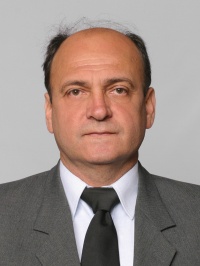 DocumentNumberPlace of issueDate of expiryCivil passport382651956Varna BG29.04.2019Seamanâs passport500805184Varna BG14.06.2016Tourist passport14965Varna BG09.11.2015TypeNumberPlace of issueDate of expiryCertificate of competency14965Varna BG09.11.2015Profciency for ship security officer14965Varna BG15.05.2018Proficiency in survival craft and rescue boats14965Varna BG24.07.2017Competency in advance fire fighting14965Varna BG24.07.2017Proficiency in medical first aid14965Varna BG24.07.2017Personel survival techniques14965Varna BG23.07.2017Fire prevention and fire fighting14965Varna BG23.07.2017Elementary first aid14965Varna BG23.07.2017Personal safety and social responsibilities14965Varna BG23.07.2017Training in radar simulator,observation and plotting ana Training in use of ARPA14965Varna BG00.00.0000Maritime search and resque co-ordinator surface search14965Varna BG00.00.0000Proficiency in medical care on board14965Varna BG23.09.2015PositionFrom / ToVessel nameVessel typeDWTMEBHPFlagShipownerCrewingMaster20.08.2012-12.05.2013MRW REVENGEGeneral Cargo2183MAC441San Vincent and GrenMarworld NapoliBulgariaMaster29.09.2011-07.02.2012Maxal ZitaContainer Ship3595MAC1471San Vincente and GreStarmount resources inc.BG.UKR,RUSMaster25.06.2010-27.10.2010Sveti NikolayBulk Carrier46802 x 8DR 30/502X1001SlovacH S.Aandsome shipholdingBG,UKR,RUS.INDIAMaster25.11.2008-31.01.2010Anne SofieGeneral Cargo2584MAC-BulgariaMega start Sofia BGBGSuperintendant03.09.2008-15.10.2008Tcherni VrachGeneral Cargo10703Burmeister @ Wain-Comoros IslandsTrimpex VarnaBGMaster31.05.2008-05.08.2008Boden106486472SlovacBoden SippingBGMaster14.06.2006-23.01.2007NevyGeneral Cargo65633310SlovacNavy ShippingBG,RUS,UKRChief Officer04.05.2005-21.10.2005FrijesenborgContainer Ship22799Clark Kincaid ltd7180GIBCornwall transportes maritimos ltdmixMaster03.10.2004-15.03.2005Balkan FutureGeneral Cargo4755Makita Diessel 4SA LS381838St.Vincente and GrenMayreau Shipping ltdBGMaster24.11.2003-17.05.2004Sea FalconBulk Carrier46872x 8DR 30/502X1001SlovacHandsome Shipholdingbg qukr.rus